«Россия - без жестокости к детям»./общешкольное родительское собрание с элементами тренинга/Педагог-психолог Лиджиева М.И.Цель: создание условий для развития толерантности и бесконфликтного общения детей и взрослых, предупреждение насилия над детьмиЗадачи: Формировать психологическую культуру и компетентность родителей и педагогов по предупреждению семейного насилия через просветительскую и информационную деятельность;Способствовать правовой защите ребенка согласно международной Конвенции;Формирование  нравственного  и физического здоровья обучающихся ;Организация правового , психолого-педагогического просвещения родителей и несовершеннолетних:Оборудование: Бумажные листья деревьев на каждого родителя для оформления пожеланий.Оформление стенда «Мир без детских слез».Буклеты ПрезентацияСердечки вырезанные из цветного оракалаФорма проведения: Работа с родителями проходит в кругу.Такая форма расположения участников позволяет создать более непринужденную обстановку, создает атмосферу доверия ( т.к. каждый участник занимает равную позицию по отношению к остальным)План родительского собрания:Доклад на тему ««Жестокое обращение с детьми — порочный круг насилия» Тренинг «Предотвращение жестокости по отношению к детям».  « Предотвращение жестокости по отношению к детям». Показ отрывка из фильма Януша Корчага «Детское сердце»ПритчаПрисоединение к движению «Россия – без жестокости к детям».Резолюция родительского собрания.Ход родительского собрания:Здравствуйте, уважаемые родители! Мы рады снова видеть вас в школе!Спасибо, что, отложив все дела, Вы пришли на эту встречу. Тема, которая станет предметом нашего обсуждения, весьма актуальна это проблема противодействия насилию и жестокому обращению с детьми.  Очень важной и мало разработанной в современной российской науке и практике является проблема насилия и жестокости  отношению к детям. Слайд 1-4Ознокомление родитетелей с повесткой родительского собранияДоклад  «Жестокое обращение с детьми — порочный круг насилия» Как бы нам ни хотелось думать иначе, жестокое обращение с детьми является широко распространенным явлением. От 3,5 до 14% всех детей подвергаются жестокому обращению со стороны своих родителей с применением физической силы. Даже если верна лишь первая цифра, это означает, что только в США и Канаде 2 миллиона детей ежегодно избиваются своими родителями. Приблизительно в одной трети всех случаев физического насилия ребенок получает увечья. Каждый год тысячи детей погибают от рук своих родителей. 

Жестокое обращение– это любые действия или бездействия по отношению к ребенку со стороны родителей, лиц, их заменяющих, или других взрослых, в результате чего нарушается здоровье и благополучие ребенка или создаются условия, мешающие его оптимальному физическому или психическому развитию, ущемляются его права и свободы. 

В психологии же чаще применяются такие синонимы "жестокости", как "деспотизм" и "агрессия", которая" трактуется как поведение, приносящее вред другому существу; намерение нанести вред; демонстрация превосходства в силе или применение силы по отношению к другому человеку.
 
Более обширное и полное толкование насилию дали сотрудники американской некоммерческой организации "Project Harmony". Они провели в 1998 году на территории Карелии исследование в рамках проекта "Предотвращение насилия в семье" и попытались отразить различные аспекты насилия следующим образом: слайд 5
"Над ребенком совершено насилие, если: 
его истязали, ему нанесли побои, его здоровью причинили вред, 
нарушили его половую неприкосновенность и половую свободу, 
на него кричали, его запугивали, а) внушая страх с помощью действий, жестов, взглядов, б) используя для запугивания свой рост, возраст, в) угрожая насилием по отношению к другим (родителям ребенка, друзьям, животным и т.д.). 
В Российском законодательстве существует несколько видов ответственности лиц, допускающих жестокое обращение с ребенком. Слайд 6АДМИНИСТРАТИВНАЯ ОТВЕТСТВЕННОСТЬ Лица, допустившие пренебрежение основными потребностями ребенка, не исполняющие обязанности по содержанию и воспитанию несовершеннолетних, подлежат административной ответственности в соответствии с Кодексом Российской Федерации об административных правонарушениях (ст. 5.35 - неисполнение родителями или иными законными представителями несовершеннолетних обязанностей по воспитанию, содержанию и обучению несовершеннолетних детей). Рассмотрение дел по указанной статье относится к компетенции комиссий по делам несовершеннолетних и защите их прав. ГРАЖДАНСКО-ПРАВОВАЯ ОТВЕТСТВЕННОСТЬ Жестокое обращение с ребенком может послужить основанием для привлечения родителей (лиц, их заменяющих) к ответственности в соответствии с семейным законодательством. Семейного кодекса Российской Федерации), ограничение в родительских правах (ст. 73 Семейного кодекса Российской Федерации), отобрание ребенка при непосредственной угрозе жизни ребенка или его здоровью (ст. 77 Семейного кодекса Российской Федерации). Дисциплинарной ответственности могут быть подвергнуты должностные лица, в чьи обязанности входит обеспечение воспитания, содержания, обучения детей, допустившие сокрытие или оставление без внимания фактов жестокого обращения с детьми. Основные задачи руководителей и специалистов органов и учреждений системы профилактики в случаях выявления фактов жестокого обращения с детьми: проводить профилактические мероприятия по предупреждению жестокого обращения с детьми; внимательно относиться к внешним проявлениям случаев жестокого обращения с детьми; оперативно информировать правоохрани¬тельные органы о выявленных случаях жестокого обращения с детьми; проводить работу по реабилитации жертв насилия УГОЛОВНАЯ ОТВЕТСТВЕННОСТЬ Российское уголовное законодательство предусматривает ответственность лиц за все виды физического и сексуального насилия над детьми, а также по ряду статей - за психическое насилие и за пренебрежение основными потребностями детей, отсутствие заботы о них. 

Примеры: ст. 111 (умышленное причинение тяжкого вреда здоровью), ст. 112 (умышленное причинение средней тяжести вреда здоровью), ст.113 (причинение тяжкого или средней тяжести вреда здоровью в состоянии аффекта), ст.115 (умышленное причинение легкого вреда здоровью), ст.116 (побои), ст.117 (истязание), ст. 118 (причинение тяжкого или средней тяжести вреда здоровью по неосторожности), ст. 131 (изнасилование); ст. 132 (насильственные действия сексуального характера); ст. 133 (понуждение к действиям сексуального характера), ст. 134 (половое сношение и иные действия сексуального характера с лицом, не достигшим четырнадцаТилетнего возраста); ст. 135 (развратные дей¬ствия) ст.125 (оставление в опасности); ст.124 (неоказание помощи больному); ст. 156 (неисполнение обязанностей по воспитанию несовершеннолетнего), ст. 157 (злостное уклонение от уплаты средств на содержание детей или нетрудоспособных родителей) ст. 110 (доведение до самоубийства); ст. 119 (угроза убийством или причинением тяжкого вреда здоровью) и другие. Пример: лишение родительских прав (ст. 69.) Среди учащихся  нашей школы мы провели анкетирование. Цель анкетирования: выявление детей, страдающих от насилия со стороны  взрослых лиц, в том числе в семье. Просмотр результатов анкетирования. Слайд 7-15Тренинг «Предотвращение жестокости по отношению к детям». 2.1 Предотвращение жестокости по отношению к детям».  Что может быть сделано для того, чтобы предотвратить жестокое обращение с детьми? В настоящее время создано множество общественных организаций для того, чтобы выявить тех детей, которые подвергаются избиениям, или тех, о ком не заботятся родители. Однако узаконенное «попечение» над детьми, подвергающимися жестокому обращению, не приносит положительных результатов. Суд может принять решение о том, чтобы взять попечительство над ребенком, или родители могут охотно согласиться поместить его в детский дом. Забота о ребенке в детском доме может быть гораздо лучшей, чем дома, но вполне вероятно, что эта забота может также дополнительно травмировать ребенка. В некоторых случаях ребенку разрешают оставаться дома с родителями, но в строгом соответствии с эффективными программами обучают родителей умению заботиться о детях и справляться со стрессовыми ситуациями. Было бы лучше, если бы таким навыкам обучали в средней школе. Группы самопомощи, состоящие из тех, кто прежде проявлял жестокость к детям, и неравнодушных добровольцев служат основной помощью для родителей. Родители также обучаются тому, как сдерживать у себя порывы жестокости и как справляться со своими детьми. Специалисты рекомендуют тем родителям, кто испытывает желание встряхнуть или ударить плачущего ребенка, постараться проделать следующее: Выйти из комнаты и позвонить приятелю. Включить какую-нибудь успокаивающую музыку. Сделать 10 глубоких вздохов и успокоиться; затем сделать еще 10 вздохов. Пойти в другую комнату и выполнить какие-нибудь упражнения. Принять душ. Сесть, закрыть глаза и живо представить себе, что находитесь в каком-нибудь приятном месте. Если ни одна из предложенных стратегий не помогает, обращайтесь за психологической помощью. Четыре заповеди мудрого родителя  слайд 17Ребёнка нужно не просто любить, этого мало. Его нужно уважать и видеть в нём личность. Не забывайте также о том, что воспитание – процесс «долгоиграющий», мгновенных результатов ждать не приходится. Если малыш не оправдывает ваших ожиданий, не кипятитесь. Спокойно подумайте, что вы можете сделать, чтобы ситуация со временем изменилась. 1. Не пытайтесь сделать из ребёнка самого-самого. Так не бывает, чтобы человек одинаково хорошо всё знал и умел. Даже самые взрослые и мудрые на это не способны. Никогда не говорите: «Вот Маша в 4 года уже читает, а ты?!» или «Я в твои годы на турнике 20 раз отжимался, а ты – тюфяк тюфяком». Зато ваш Вася клеит бумажные кораблики, «сечёт» в компьютере. Наверняка найдётся хоть одно дело, с которым он справляется лучше других. Так похвалите его за то, что он знает и умеет, и никогда не ругайте за то, что умеют другие! 2. Не сравнивайте вслух ребёнка с другими детьми. Воспринимайте рассказ об успехах чужих детей просто как информацию. Ведь вас самих сообщение о том, что президент Уганды (ваш ровесник, между прочим) награждён очередным орденом, не переполняет стыдом и обидой? Если разговор о том, что «Мишенька из 2 подъезда непревзойдённо играет на скрипочке», происходит в присутствии вашего ребёнка, а в ответ похвалиться нечем – лучше всё равно что-нибудь скажите. 3. Перестаньте шантажировать. Навсегда исключите из своего словаря такие фразы: «Вот я старалась, а ты…», «Я тебя растила, а ты…». Это, уважаемые родители, на языке Уголовного кодекса называется шантаж. Самая несчастная из всех попыток устыдить. И самая неэффективная. На подобные фразы 99% детей отвечают: «А я тебя рожать меня не просил!» 4. Избегайте свидетелей. Если действительно возникает ситуация, ввергающая вас в краску (ребёнок нахамил старику, устроил истерику в магазине), нужно твёрдо и решительно увести его с места происшествия. Чувство собственного достоинства присуще не только взрослым, поэтому очень важно, чтобы разговор состоялся без свидетелей. После этого спокойно объясните почему так делать нельзя. Вот тут малыша призывать к стыду вполне уместно. Главное – не забывать, что у всего должна быть мера. Способы открыть ребёнку свою любовь  слайд 18Не стремитесь к виртуозному исполнению материнской роли. В общении с ребёнком нет и не может быть запрещённых эмоций, но при одном условии: он не должен сомневаться в безусловности вашей любви. Малыш должен чувствовать, что ваше недовольство, раздражение или гнев вызваны его поступком, а не им самим. Ваш ребёнок не может быть плохим, потому что он ребёнок и потому что он ваш. Три способа открыть ребёнку свою любовь 
1. Слово Называйте ребёнка ласковыми именами, придумывайте домашние прозвища, рассказывайте сказки, пойте колыбельные, и пусть в вашем голосе звучит нежность, нежность и только нежность. 2. Прикосновение. Иногда достаточно взять ребёнка за руку, погладить по волосам, поцеловать, чтобы он перестал плакать и капризничать. А потому как можно больше ласкайте своего ребёнка, не обращая внимания на советы многоопытных родителей. Психологи пришли к выводу, что физический контакт с матерью стимулирует физиологическое и эмоциональное развитие ребёнка. Переласкать его, считают психологи, невозможно. 3. Взгляд. Не разговаривайте с ребёнком, стоя к нему спиной или вполоборота, не кричите ему из соседней комнаты. Подойдите, посмотрите ему в глаза и скажите то, что хотите Каждый ребенок имеет право жить и воспитываться в семье, где его любят и заботятся о нем! Не будьте равнодушными! 
Дети не должны быть чужими. И помните как чувствует себя ребенок когда мы взрослые  не сдержаны в своем гневе.                    2.2 Показ отрывка из фильма Януша Корчага «Детское сердце»                                                                      слайд19 - Я приготовила вам притчу и хочу прочитать вам ее.2.3 .Притча.Прожили люди жизнь неразумную, и подошли к пропасти. Дальше – гибель! - Как же нам быть, кто нас спасёт? – забеспокоились люди. Пошли к мудрецу.- С восходом Утренней Звезды придет Путник Вечности. Он спасёт вас! – сказал им мудрец.Люди Всю ночь стояли у дороги и ждали восхода Утренней Звезды; надо было встретить Путника Вечности.- Нет он… И этот не он… И тот не он… - говорили люди, видя ранних спешащих.Один не был облачён в белые одежды – значит, не он. У второго не было длинной белоснежной бороды – тоже не он. Третий не держал в руках посох и не выглядел усталым – значит, и тот был не он.Вот и взошла первая утренняя звезда. Где-то запел жаворонок. Где-то заплакал ребенок.Но вот взошла Утренняя Звезда.Люди уставились на дорогу – где Путник?Где-то запел жаворонок.Где-то заржал жеребенок.Где-то заплакал ребенок.А Путника Вечности на дороге люди не увидели.Пришли к мудрецу с жалобой:- Где же обещанный Путник Вечности?(- А вы, уважаемые родители, догадались, кто им был?) - А плач ребенка вы услышали? – спросил мудрец. - Но это плачь новорожденного! – ответили люди.- Он и есть Путник Вечности! Он ваш спаситель! Так люди увидели ребёнка – свою надежду.Слайд 20Беседа с родителями- Ребенок – это и есть Путник Вечности! Именно от него зависит спасение человеческого рода. А почему? - Ведь именно ему жить в будущем.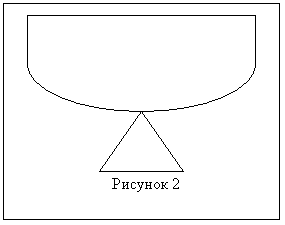 - Душа ребенка – это полная чаша (на доске чаша, вырезанная из листа ватмана Каким вы хотите видеть своего ребенка? (Какими чертами характера он должен обладать? Какими качествами вы бы хотели его наделить?)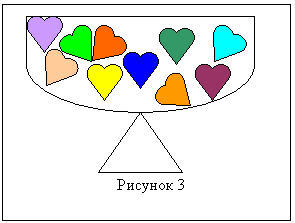 У каждого из Вас (и у меня) есть сердечко (сердечки вырезаны из ярких открыток), поместите его в чашу и назовите качество, которым вы хотите наделить вашего ребенка? (При помощи скотча родители, называя качество, “помещают” сердечко в чашу. - Добрым, умным, щедрым, сильным, справедливым, здоровым, заботливым…- Посмотрите, какая яркая, красивая душа у ребенка! А какими должны быть взрослые люди, среди которых живет ребенок, чтобы эта чаша не расплескалась, не разбилась, а стала еще богаче?- Добрыми, умными, щедрыми, сильными, справедливыми, заботливыми…- Но кто из нас не без греха? У каждого есть отрицательная черта характера, которая мешает нам быть лучше. У одного это лень, у других – жадность, лесть, тщеславие, высокомерие, трусость…Задумаемся над словами Л.Н. Толстого: “Главная ошибка родителей в том, что они пытаются воспитывать детей, не воспитывая себя!”Давайте здесь и сейчас попробуем избавиться хотя бы от одного изъяна. Напишем каждый на своем листке эту черту. Теперь сомнём его и бросим на “чашу избавления” (это может быть тарелка, поднос и т.п.). Мы сожжем наши пороки в “огне очищения”! (Здесь нам пригодится горящая свеча.)- Чувствуйте, как неприятен запах наших сгорающих пороков, и как легче, и свободнее становится на душе.-  Так кто же является Путником Вечности, способным спасти человечество? - Ребенок.- Каким должен быть этот Путник? - Благородным Человеком. - Кто же воспитывает его? - Мы, Взрослые. - Наша задача воспитывать Благородного Человека, т.е. рождающего Благо! Но прежде чем воспитывать ребенка, нам стоит начать воспитывать … - Себя!   3.  Заключение. Присоединение  к акции «Россия- без жестокости к детям».                                                              Слайд21Наша встреча   подошла к концу. Я надеюсь, что вы не пожалели о том, что пришли.  И предлагаю присоединиться  к акции «Россия- без жестокости к детям».  Организаторами акции является рабочая группа Общественной палаты РФ по проблемам детства и молодежной политике. Напишите признание в любви, пожелание своим детям на листочках и закрепите на дереве.4.Резолюция родительского собрания: Слайд 22Воспитывать культуру и уважение к взаимоотношениям  в семье. Пресекать некорректное поведение  к одноклассникам, разъяснять детям недопустимоть подобного поведения.Продолжать сотрудничество с школой, активано учасвовать в жизни своего ребенка.Литература: Ш.А. Амонашвили “Спешите, дети, будем учиться летать!”Издательский дом Шалвы АмонашвилиЛаборатория гуманной педагогики МГПУ Москва 2006